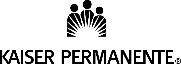 Primary Care Symposium: Urgent Care, Trauma and Disaster PreparednessThe San Gabriel HiltonThursday, March 15, 2018Agenda7:30 – 8:15amRegistration and Continental Breakfast8:30 – 9:45amMarijuana Update Speaker TBA9:45 – 10:00amBreak 10:00 – 12:00pmUrgent Care: Sepsis Workup and Evaluation Rafael Rosado MD – Kaiser Permanente, Santa ClaritaAt the conclusion of this presentation attendees will be able to:Recognize Sepsis in the UC and when to call for help.Discuss the recommended treatment modalities for the patient with Sepsis.Summarize therapy and Treatment.12:300 - 1:00pmLunch1:00 – 2:45pmDisaster Preparedness and Response Aaron Rubin, MD, Kaiser Permanente, Fontanta/OntarioAt the conclusion of this presentation attendees will be able to:1.	Identify the types of disasters that healthcare workers would most likely face in Southern California.2.	Describe the type of disaster preparation healthcare workers need to be aware of in order to be most effective responding to disasters.3.	Discuss the healthcare workers primary responsibilities in internal and external disasters.4.	Identify key components of disaster preparedness both at home and the workplace.5.	Give overview of safety and security and how it influences emergency preparedness.2:45 - 3:00pmBreak 3:00 – 4:15pmFamily Violence Across Lifespan
Intimate Partner Violence and Domestic ViolenceLiza Eshilian-Oates, MD – Kaiser Permanente, KraemerAt the conclusion of this presentation attendees will be able to:1.	Define Intimate Partner Violence (IPV) and Domestic Violence (DV)2.	Verbalize methods to inquire about abuse and refer to appropriate resources3.	State current mandated reporting law of Intimate Partner ViolenceChild AbuseMercie J. Digangi, MD – Kaiser Permanente, DowneyAt the conclusion of this presentation attendees will be able to:1.	List types of child abuse.2.	Verbalize long term consequences of child abuse.3.	Verbalize available KP tools to identify and report child abuse.Elder AbuseLinda M. Gutierrez, LCSW – Kaiser Permanente, Baldwin ParkAt the conclusion of this presentation attendees will be able to:1.	Define different types of Elder Abuse.2.	Verbalize methods to inquire about abuse and refer to appropriate resources.3.	State current mandated reporting law of Elder Abuse.4:15 - 4:30pmCertificate Distribution 